Dear Church Family,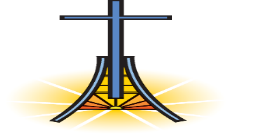 “ For you have been called to live in freedom, my brothers and sisters. But don’t use your freedom to satisfy your sinful nature. Instead, use your freedom to serve one another in love.” (Galatians 5:13)What ministry opportunities make you energized? What makes your heart sing as you serve? Pray: Father, show me where my passion and my purpose is so I can serve for Your glory. AmenChurch events are on the website, announcement slides, & highlighted in the weekly announcement video.A First Baptist Church Dickson Worship Style and Music Preference Survey is posted for you to give us your input about FBC Dickson’s worship service. The Personnel Committee will gather the feedback and use it as they begin the search for a full-time minister of music. https://www.fbcdickson.org/news/fbc-worship-style-music-preference-survey FBC’s South Asia Mission Trek team is leaving this weekend (Oct. 2-15). Be in prayer for safe travel, the villages to be receptive to the gospel that’s shared, and for the training of the pastors/missionaries that are serving in that area.  Church Schedule: Sunday Morning: Sermon: Blessed Assurance: 1 John 3:24 “The one who keeps His commandments abides in Him, and He in him. We know by this that He abides in us, by the Spirit whom He has given us.” (Assurance of salvation comes from a permanent spiritual relationship with Christ through the Holy Spirit.)Regular Worship: at 9 AM and 10:30 AM in the Sanctuary. The 10:30 AM service will be livestreamed via Facebook and YouTube. Sunday School classes are available for all ages: at 8:00 AM (adults only), 9:00 AM (all ages), and 10:30 AM (for adults and Preschool). Wednesday Evening Schedule: October 5, 2022Bible studies for all ages at 6:30 pmBible Study for all ages in the sanctuary at 6:30 pm – Pastor Mike Miller (The Beatitudes)DiscipleLife Classes- Hallway C begin at 6:30 pm Youth Choir – 5 pm in the choir roomKid’s JAM – Children’s choir at 5:15 pm Hallway B – Rm 101-103, Grades 1st-5th Children’s Activities: Children’s Activities: 6:30 pm Mission Friends, RA’s & GA’s; childcare for birth through ages 3. Pastor Ken Metcalf, Children’s Minister.  Student Activities: 6:30 pm in the Conference Center. Pastor Tim Hopper, Student MinisterChoir Rehearsal – 6:30 pm in the choir room – Pastor Scott ShepherdBlessings to you and yours!  Thank you for your faithfulness. First Baptist Staff, Deacons & CommitteesAttendance for the week of September 25, 2022.Sunday – 9.25.2022 Worship- 468 in person - 29 households online Sunday School – 505Tuesday Bible Studies- 9.27.22Attendance:  37 Wednesday – 9.28.2022Attendance: 253Nursing Home Service: 18 (Speaker: Dave Klutinoty)Offerings:  9.25.2022 Total offerings received - $24,321.00 Sacred Trust: $430.00If you cannot attend worship in person, remember that on-line giving is available for your tithes and offerings. 